CERTIFICAT DE LIBRE VENTE POUR MATIERE PREMIERE A USAGE PHARMACEUTIQUE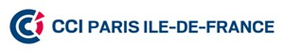 FREE SALE CERTIFICATE FOR PHARMACEUTICAL INGREDIENTSPays exportateur (certificateur) : FRANCEExporting country (certifying): FRANCEPays importateur :Importing country: Il est certifié que le site ………….It is hereby certified that the ManufacturerEntreprise/Company       ………………………………….Est  autorisé à fabriquer des Matières Premières à usage Pharmaceutique            
is authorized to manufacture Pharmaceutical Ingredients.En accord avec les Bonnes Règles de Fabrication en vigueur en France                                                   according to current Good Manufacturing Practices in force in France                                            lIs fabriquent en particulier la  Matière Première à Usage Pharmaceutique ci-après désignés They manufacture, in particular, the Pharmaceutical Ingredients mentioned hereafter, Ces  matières premières à usage pharmaceutique  ont  fait  l’objet  d’une  autorisation de fabrication en France.
These Pharmaceutical Ingredients have received an authorization for their marketing in France.
Indépendamment de l’application éventuelle des réglements relatifs aux substances
Independently of the possible application of the regulations relating to poisonous substances,
vénéneuses, ladite autorisation n’est assortie d’aucune restriction de vente 
the said authorization is subject to no restriction or precaution with respect to its use other than
que celles figurant, le cas échéant, sur les pièces ci-annexées.
those shown, as the case may be, on the documents attached as schedules hereto.Dénomination du produit / Poduct name : Principe actif /Active Pharmaceutical Ingredient

 Excipient/Excipient Destine à la fabrication de médicaments à usage humain/    Intended for the manufacture of drugs for human use  Destine à la fabrication de médicaments  à usage Vétérinaire/ Intended for the manufacture of drugs for veterinary use


                                        Fait à Paris, le :
                                      Issued in Paris, on the :Le Responsable du Département des Facilitations du Commerce Extérieur 
Signature of Head of Department for Facilitations Foreign Trade 
Chambre de Commerce et d'Industrie de Région Paris Ile-de-France Direction Générale Adjointe -Services aux Entreprises et Développement International
9, rue Coquillière - 75040 Paris cedex 1